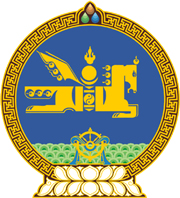 МОНГОЛ  УЛСЫН  ХУУЛЬ2017 оны 12 сарын 07 өдөр				                       Төрийн ордон, Улаанбаатар хот    МОНГОЛ УЛСЫН ЗАСАГ ЗАХИРГАА,     НУТАГ ДЭВСГЭРИЙН НЭГЖ, ТҮҮНИЙ    УДИРДЛАГЫН ТУХАЙ ХУУЛЬД    ӨӨРЧЛӨЛТ ОРУУЛАХ ТУХАЙ1 дүгээр зүйл.Монгол Улсын засаг захиргаа, нутаг дэвсгэрийн нэгж, түүний удирдлагын тухай хуулийн 33 дугаар зүйлийн 33.3 дахь хэсгийг доор дурдсанаар өөрчлөн найруулсугай:“33.3.Тамгын газрын даргыг Төрийн албаны тухай хуулийн 25, 26, 27 дугаар зүйлд заасан журмын дагуу сонгон шалгаруулж, Засаг дарга 6 жилийн хугацаагаар томилж, чөлөөлнө. Тамгын газрын даргыг улируулан томилж болно.Тайлбар: Тамгын газрын даргын бүрэн эрхийн хугацаа хуулиар тогтоосон хугацаанаас өмнө дуусгавар болсон бол дараагийн томилогдсон этгээдийн бүрэн эрхийн хугацаа өмнөх даргын бүрэн эрхийн үлдсэн хугацаатай адил байна.”2 дугаар зүйл.Энэ хуулийг Төрийн албаны тухай /Шинэчилсэн найруулга/ хууль хүчин төгөлдөр болсон өдрөөс эхлэн дагаж мөрдөнө.	МОНГОЛ УЛСЫН 	ИХ ХУРЛЫН ДАРГА 					          М.ЭНХБОЛД